UNIVERZITA J. SELYEHO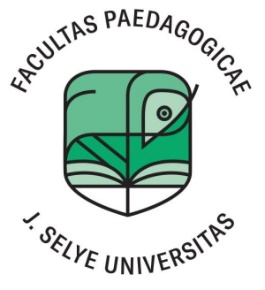 Dodatok č. 1 VNÚTORNÝ SYSTÉM ZABEZPEČOVANIA KVALITYVYSOKOŠKOLSKÉHO VZDELÁVANIANA PEDAGOGICKEJ FAKULTE UNIVERZITY J. SELYEHOEv. č. 7184/4051/2021/PF/DKKOMÁRNO 2022Čl. 1Dokument sa mení a dopĺňa nasledovne: Článok 5, odsek 4, bod b)Slová „rektorovi požiadať SAAVŠ o“ sa nahrádzajú slovami „vedeckej rade fakulty schváliť“.Čl. 21. Tento dodatok bol prerokovaný na zasadnutí Akademického senátu PF UJS dňa 09. 03. 2022.2. Tento dodatok bol schválený na zasadnutí Vedeckej rady PF UJS dňa 16. 03. 2022.3. Tento dodatok nadobúda platnosť a účinnosť dňom schválenia vo Vedeckej rade PF UJS. V Komárne, 16. 03. 2022Dr. habil. PaedDr. Kinga Horváth, PhD.dekan PF UJS